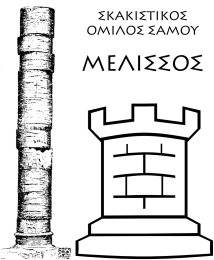 3ο ΦΟΙΤΗΤΙΚΟ ΑΤΟΜΙΚΟ ΣΚΑΚΙΣΤΙΚΟ ΠΡΩΤΑΘΛΗΜΑ ΣΑΜΟΥ «ΑΛΑΝ ΤΙΟΥΡΙΝΓΚ» - ΜΑΗΣ 2016ΠΡΟΚΗΡΥΞΗ:  Ο Σκακιστικός Όμιλος Σάμου «Μέλισσος» προκηρύσσει το 3ο Φοιτητικό Ατομικό Σκακιστικό Πρωτάθλημα Σάμου «Άλαν Τιούρινγκ».ΔΙΟΡΓΑΝΩΣΗ ΑΓΩΝΩΝ: Τους αγώνες συνδιοργανώνουν η Σκακιστική Φοιτητική Ομάδα της Σχολής Θετικών Επιστημών του Πανεπιστημίου Αιγαίου και ο Σκακιστικός Όμιλος Σάμου «Μέλισσος».ΗΜΕΡΟΜΗΝΙΑ & ΧΩΡΟΣ ΑΓΩΝΩΝ:  Οι αγώνες θα διεξαχθούν την Κυριακή 22 Μάη 2016 στο πρώην κτίριο της φοιτητικής λέσχης «Αλγόριθμος» στο Καρλόβασι.ΔΙΚΑΙΩΜΑ ΣΥΜΜΕΤΟΧΗΣ: Έχουν όλοι οι φοιτητές και οι φοιτήτριες της Σχολής Θετικών Επιστημών του Πανεπιστημίου Αιγαίου και κάθε άλλος ενδιαφερόμενος.ΔΗΛΩΣΕΙΣ ΣΥΜΜΕΤΟΧΗΣ: Δηλώσεις συμμετοχής μέχρι και το Σάββατο 21 Μάη 2016 είτε στο τηλέφωνο: 2273035794 είτε στο email: nikosrokopanos@gmail.com Η τελική επιβεβαίωση των δηλωθέντων συμμετοχών (και τυχόν νέες συμμετοχές) θα πραγματοποιηθεί με τη φυσική παρουσία των συμμετεχόντων, στο χώρο των αγώνων, την Κυριακή 22 Μάη 2016 (10:00 - 10:15). ΚΑΤΗΓΟΡΙΕΣ ΑΓΩΝΙΖΟΜΕΝΩΝ: Ανάλογα με τις συμμετοχές θα επιλεγεί και το σύστημα κληρώσεων (round robin ή ελβετικό του Swiss Manager ή VEGA)
με στόχο να δοθεί ο μεγαλύτερος δυνατός χρόνος σκέψης για κάθε παρτίδα.ΠΡΟΓΡΑΜΜΑ ΑΓΩΝΩΝ:ΔΙΑΙΤΗΣΙΑ: Επικεφαλής διαιτητής των αγώνων ορίζεται ο διαιτητής της ΕΣΟ Νίκος Ροκοπάνος με βοηθούς που θα οριστούν από το Σκακιστικό Όμιλο Σάμου.ΚΡΙΤΗΡΙΑ ΙΣΟΒΑΘΜΙΑΣ: Σε περίπτωση ισοβαθμίας ισχύουν τα εξής:    
Για το ελβετικό σύστημα:Αποτέλεσμα του τουρνουά των ισόβαθμων εάν έχουν παίξει όλοι μεταξύ τους.Το κριτήριο Μπούλχοτζ (βαθμοί των αντιπάλων)Το κριτήριο Σόννεμπορν - Μπέργκερ (βαθμοί αντιπάλων ανάλογα με το αποτέλεσμα).Άθροισμα προοδευτικής βαθμολογίας (και τα κριτήρια άρσης της).Αριθμός νικών (προηγείται ο σκακιστής-τρια με τις περισσότερες νίκες).Για το κυκλικό σύστημα (round robin):Το σύστημα Σόννεμπορν - Μπέργκερ (βαθμοί αντιπάλων ανάλογα με το αποτέλεσμα).Αριθμός νικών (προηγείται ο σκακιστής-τρια με τις περισσότερες νίκες).Κατάταξη βαθμών του τουρνουά μεταξύ των ισόβαθμων.ΒΡΑΒΕΥΣΕΙΣ: Σε όλους τους συμμετέχοντες θα απονεμηθούν αναμνηστικά διπλώματα συμμετοχής ενώ στους 3 πρώτους φοιτητές της τελικής κατάταξης θα απονεμηθούν μετάλλια.Άφιξη συμμετεχόντων - επιβεβαίωση συμμετοχών10:00 – 10:15Τελετή Έναρξης10:15 – 10:30Πρώτη Φάση 10:30 – 14:30Διάλειμμα 14:30 – 16:00Δεύτερη Φάση16:00 – 19:30Τελετή Λήξης - Απονομές Επάθλων19:45 – 20:00ΗΟΡΓΑΝΩΤΙΚΗ ΕΠΙΤΡΟΠΗΑντώνης ΤσολομύτηςΝίκος ΡοκοπάνοςΔημήτρης Δαγκλής